[ а р а р                                                 ПОСТАНОВЛЕНИЕ07 июня   2013- йыл                                  №1 9                                     07 июня 2013  года	В целях обеспечения исполнения единого порядка обмена электронными документами в системе удаленного финансового документооборота Федерального казначейства и в соответствии с правилами электронного документооборота в информационной системе Управления Федерального казначейства по Республике Башкортостан,  постановляю:1.Назначить Сайдякову Альбину Анатолиевну, Иванову Валентину Николаевну, Мельникову Расиму Салихьяновну уполномоченными осуществлять электронный документооборот в системе удаленного финансового документооборота Федерального казначейства (далее - СУФД).2.Наделить правом электронной подписи документов, согласно закрепленным функциям, в соответствии с таблицей:3.Возложить на лиц, уполномоченных осуществлять электронный документооборот в СУФД и наделенных правом электронной подписи, персональную ответственность за безопасность ключевой информации, ее сохранность, неразглашение и нераспространение.4.Назначить ответственным за организацию и обеспечение бесперебойной эксплуатации программно - технических средств  автоматизированных рабочих мест, предназначенных для подключения к СУФД  Иванову Валентину Николаевну.		5. Контроль за исполнением настоящего  постановления  оставляю за собой.   Исполняющий полномочий  главы сельского поселения                                              А.А.СайдяковаБАШ[ОРТОСТАН  РЕСПУБЛИКА]ЫСА[МА{ОШ  РАЙОНЫ муниципаль районЫНЫ@   ЙОМАШ АУЫЛ СОВЕТЫ АУЫЛ  БИЛ^м^]Е  ХАКИМИ^ТЕ452227,  Йомаш ауылы,  Совет урамы,10тел. (34796) 27-2-69, 27-2-24  yumash_chek@ufamts.ru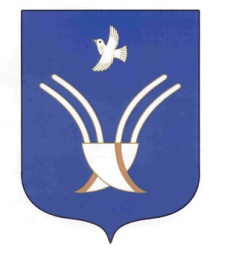 Администрация сельского поселения Юмашевский сельсоветмуниципального района Чекмагушевский район Республики Башкортостан452227, с.  Юмашево, ул.  Советская. 10 тел. (34796) 27-2-69, 27-2-24  yumash_chek@ufamts.ru ОКПО 04281326     ОГРН 1060249000052    ИНН  0249005871ОКПО 04281326     ОГРН 1060249000052    ИНН  0249005871ОКПО 04281326     ОГРН 1060249000052    ИНН  0249005871№п/пФ.И.ОДолжностьФормализованная должность1Сайдякова Альбина АнатолиевнаИсполняющий полномочий главы сельского поселенияРуководитель2Иванова Валентина НиколаевнаГлавный бухгалтерГлавный бухгалтер3Мельникова Расима СалихьяновнаБухгалтерОперационист